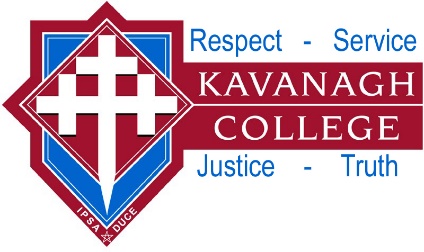 KAVANAGH COLLEGE BASKETBALL DRAWFriday 18 AugustThe full draw can be viewed at http://drawsresults.sportsrunner.net/Team:		        		Opponent:            	Venue:           	Time:             	Duty:Senior Boys Blue      	vs	St Kevins A		Court 3	6:30pmSenior Boys Red      	vs	Logan Park Sen A	Court 7	7:05pmSenior Boys White    	vs	JMC Wildcats		Kavanagh	6:15pmJunior Boys Blue	vs	Taieri Jun A		Court 3	4:00pm	Junior Boys Red      	vs	Logan Park Jun A	Court 6	6:00pm	Senior Girls Blue	vs	Otago Girls 		Court 1	8:10pmSenior Girls Red	vs	St Hildas McN		Kavanagh	7:15pmSenior Girls White	vs	St Hildas Sharks	St Hildas	6:15pmJunior Girls Blue	vs	Otago Girls Jun A	Court 1	4:00pm	C1 5:15pmJunior Girls Red	vs	Waitaki Jun A		Court 1	5:15pm	C1 5:15pmNotes:Semi-finals week.  Final round of games next week.Good luck to all teams.Any questions see Mr Waterworth.